Vadovaudamasi Lietuvos Respublikos vietos savivaldos įstatymo 18 straipsnio 1 dalimi, Pagėgių savivaldybės taryba n u s p r e n d ž i a:Pakeisti Pagėgių savivaldybės tarybos 2016 m. rugpjūčio 25 d. sprendimo Nr. T-157 „Dėl pritarimo projekto „Kraštovaizdžio apsaugos gerinimas Pagėgių savivaldybėje“ paraiškų rengimui, veiklų vykdymui ir lėšų skyrimui“ 2 punktą ir jį išdėstyti taip: „2. Numatyti savivaldybės biudžete 15 procentų lėšų nuo projekto tinkamų finansuoti išlaidų vertės ir padengti netinkamas projektui įgyvendinti būtinas išlaidas ir tinkamas išlaidas, kurių nepadengia projekto finansavimas“.Sprendimą paskelbti Pagėgių savivaldybės interneto svetainėje www.pagegiai.lt.Šis sprendimas gali būti skundžiamas Lietuvos Respublikos administracinių bylų teisenos įstatymo nustatyta tvarka.Savivaldybės meras								 Virginijus Komskis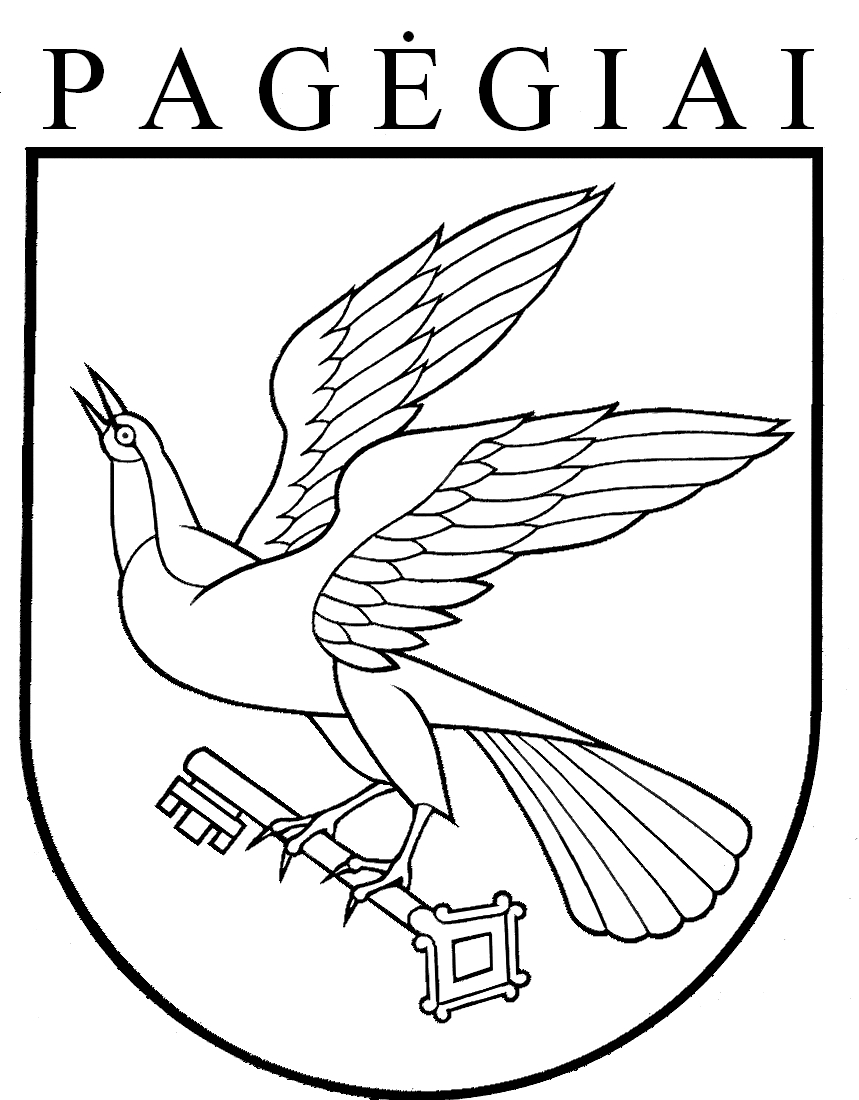 Pagėgių savivaldybės tarybasprendimasDĖL PAGĖGIŲ SAVIVALDYBĖS TARYBOS 2016 m. RUGPJŪČIO 25 d. sprendimo nr. t-157 „DĖL PRITARIMO PROJEKTO „KRAŠTOVAIZDŽIO APSAUGOS GERINIMAS PAGĖGIŲ SAVIVALDYBĖJE“ paraiškų rengimui, veiklų vykdymui ir lėšų skyrimui“ PAKEITIMO2017 m. kovo 28 d. Nr. T-46Pagėgiai